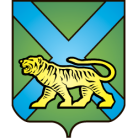 ТЕРРИТОРИАЛЬНАЯ ИЗБИРАТЕЛЬНАЯ КОМИССИЯ
ГОРОДА УССУРИЙСКАРЕШЕНИЕг. Уссурийск
О внесении изменений в сведения о члене участковой избирательной комиссии избирательного участка № 2817Смолярчук О.В.	Рассмотрев поступившее в территориальную избирательную комиссию города Уссурийска заявление об изменениях в персональные данные члена участковой избирательной комиссии избирательного участка № 2817 Смолярчук Ольги Владимировны  на основании пункта 9 статьи 26 Федерального закона «Об основных гарантиях избирательных прав и права на участие в референдуме граждан Российской Федерации» и представленных документов, территориальная избирательная комиссия города УссурийскаРЕШИЛА:1. Изменить сведения о члене участковой избирательной комиссии избирательного участка № 2817 Смолярчук Ольги Владимировны, заменив фамилию Смолярчук на фамилию Крот. 2. Разместить настоящее решение на официальном сайте администрации Уссурийского городского округа в разделе «Территориальная избирательная комиссия города Уссурийска» в информационно-телекоммуникационной сети «Интернет».Заместитель председателя комиссии			                 В.О. ГавриловСекретарь комиссии                                                                             Н.М. Божко25 августа 2019 года № 224/1441